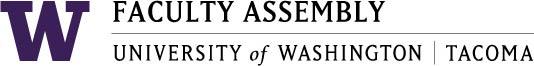 MinutesFaculty Assembly Executive Council (EC) MeetingMonday, February 5, 2018 12:30-12:25pm   GWP 32012:30 - 12:35   The Consent Agenda was approved. The January 12, 2018 EC Meeting Minutes were approved.12:35 - 12:40    There were no updates from the EVCAA & or about Academic Planning. There were no questions about stage two in the academic planning process.12:40 – 1:25     Student Perspectives Dialogue - facilitated by VC SAES, Mentha Hynes-WilsonEC vice chair, Ka Yee Yeung expressed excitement over having the student panel with Mentha helping to facilitate. It was acknowledged that the student leaders volunteered their time to share their perspectives. EC members were invited to introduce themselves first and then the students introduced themselves.The Student Perspectives Dialogue notes can be found here.Adjourn